Lesson 3: Measure in Halves and Fourths of an InchStandards AlignmentsTeacher-facing Learning GoalsMeasure lengths using a ruler marked with both halves and fourths of an inch.Use equivalent fractions to describe length measurements.Student-facing Learning GoalsLet’s measure lengths in halves of an inch and quarters of an inch.Lesson PurposeThe purpose of this lesson is for students to use what they know about fraction equivalence to measure with a ruler that is marked with halves and fourths of an inch.Previously, students learned to measure lengths using separate rulers that were marked with halves or fourths of an inch. Here, they use what they know about fraction equivalence to read measurements from a ruler marked with both halves and fourths of an inch. Then, students consider lengths that could be named in more than one way.In future lessons, this ruler will be used to measure objects and represent measurements in a line plot.Access for: Students with DisabilitiesEngagement (Activity 2) English LearnersMLR8 (Activity 1)Instructional RoutinesNotice and Wonder (Warm-up)Materials to GatherMaterials from a previous activity: Activity 1, Activity 2Materials from a previous lesson: Warm-upRulers (inches): Warm-up, Activity 1, Activity 2Materials to CopyNotice and Wonder Rulers (groups of 4): Warm-upLesson TimelineTeacher Reflection QuestionThink about who volunteered to share their thinking with the class today. Are the same students always volunteering, while some students never offer to share? What can you do to help the class understand the value of hearing the ideas of every mathematician?Cool-down(to be completed at the end of the lesson)  5minHow Long?Standards AlignmentsStudent-facing Task StatementWhat is the length of the worm in inches?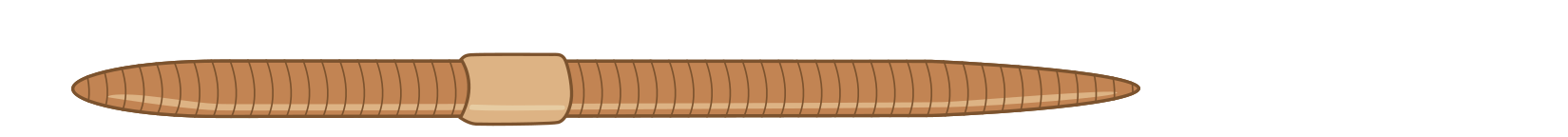 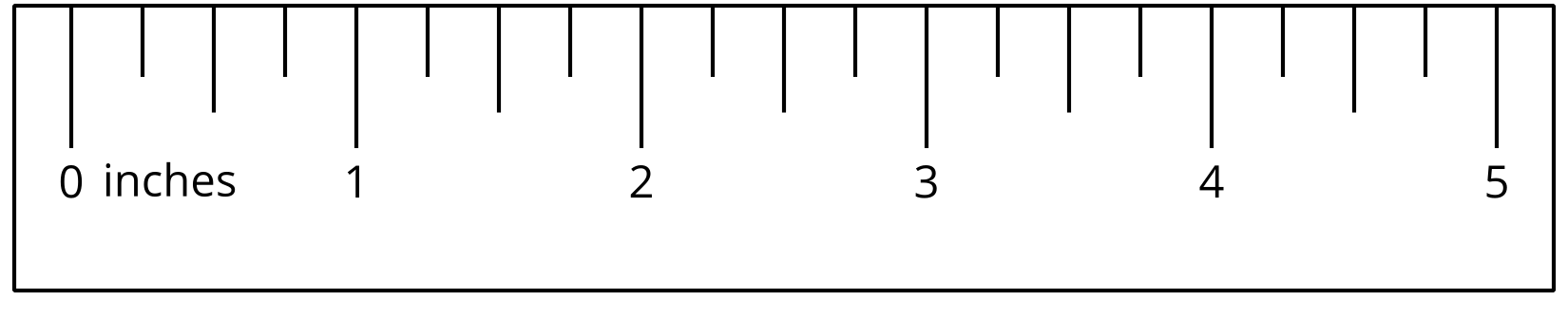 Student Responses or  inchesAddressing3.MD.B.4, 3.NF.A.3.cWarm-up10 minActivity 115 minActivity 225 minLesson Synthesis5 minCool-down5 minAddressing3.MD.B.4